NAME:…………………………………………………Index No:…………………    Candidate’s Signature…………………Date…………………………233/1 CHEMISTRYPAPER 1 JULY /AUGUST 2HOURS Chemistry Paper 12 hoursINSTRUCTIONS TO CANDIDATESWrite your name and index number in the spaces provided above.Sign and write the date of examination in the space provided above.Answer all the questions in the space provided.KNEC Mathematical tables and silent non-programmable electronic calculators may be used.All working MUST be clearly shown where necessary.This paper consists of 16 printed pages.Candidates should check the question paper to ascertain that all the pages are printed as indicated and that no questions are missing.Candidate should answer the questions in EnglishFOREXAMINER’S USE ONLYDistinguish between the terms deliquescent and efflorescent as used in Chemistry.(2mks)________________________________________________________________________________________________________________________________________________________________________________________________________________________________________________________________________________________________________________________________________________________________(a)  Using an equation, explain the observation made when concentrated sulphuric (iv) acid is added to sugar crystals (2mks)________________________________________________________________________________________________________________________________________________________________________________________________________________________________________________________________________________________________________________________________________________________________________________________________________________________________________________________(b) What property is displayed by the acid in (a) above (1mk)________________________________________________________________________________________________________________________________________________________________________________________________________________________________________________________________________Carbon (II) oxide was passed over heated copper (II) oxide in a combustion tube as shown in the diagram below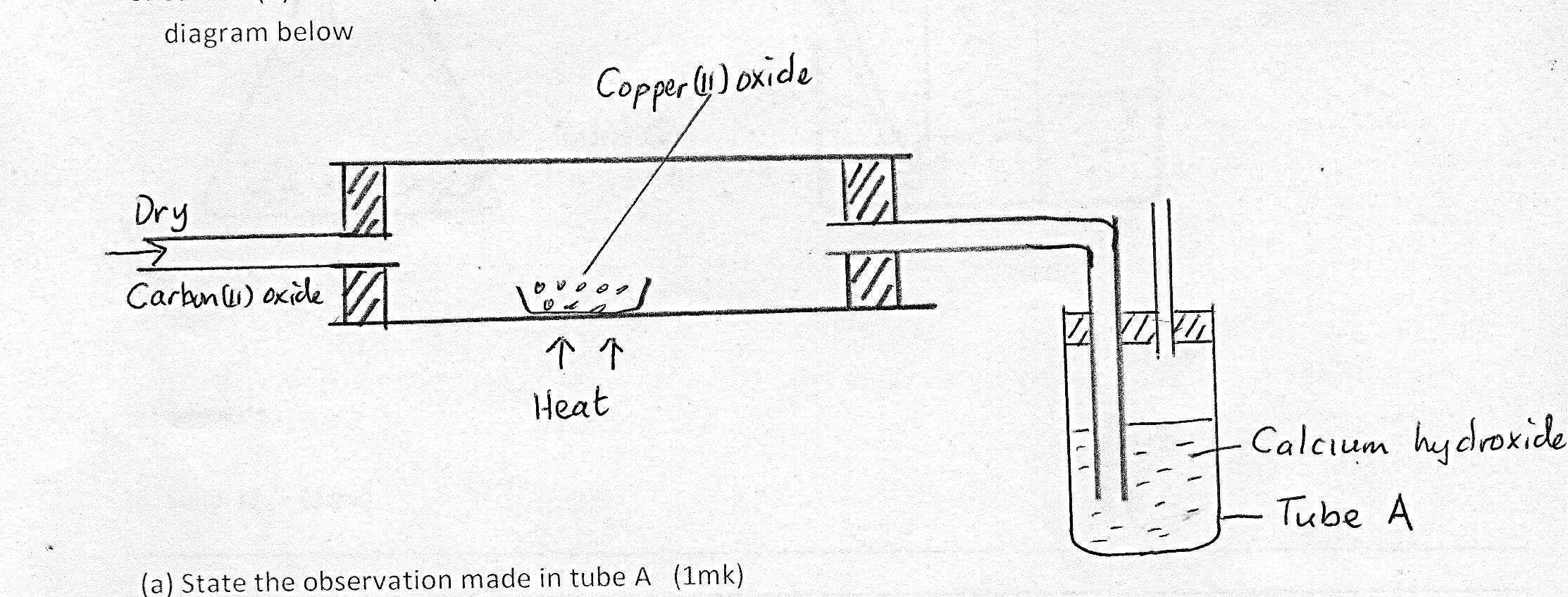 State the observation made in tube A (1mk)_______________________________________________________________________________________________________________________________________________________________________________________________________________________________________________________________Write a chemical equation for the reaction that took place in the combustion tube (1mk)_______________________________________________________________________________________________________________________________________________________________________________________________________________________________________________________________(a) What is isomerism ? (1mk)________________________________________________________________________________________________________________________________________________________________________________________________________________________________________________________________________(b) Draw and name any two isomers of C4 H8 (2mks)____________________________________________________________________________________________________________________________________________________________________________________________________________________________________________________________________________________________________________________________________________________Below is a set up used to prepare and collect hydrogen gas in the laboratory. Study it and answer the questions that follow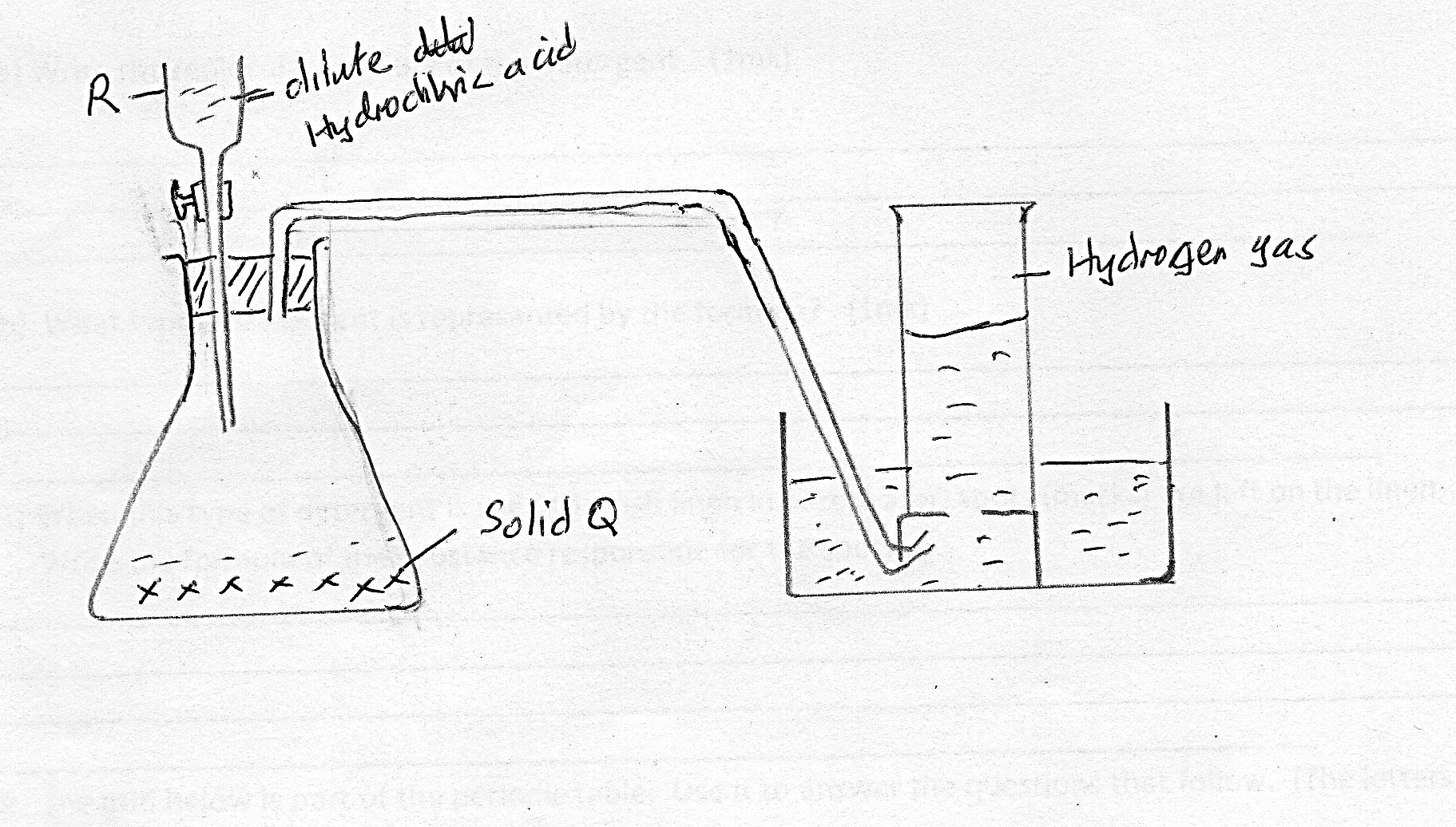 Identify: Solid Q (1mk)____________________________________________________________________________________________________________________________________________________________Apparatus R (1mk)____________________________________________________________________________________________________________________________________________________________If the gas was to be collected dry, name a suitable drying agent that you would use to dry the gas. (1mk)A mixture contains ammonium chloride, copper (II) oxide and sodium chloride. Describe how each of the substances can be obtained from the mixture. (3mks)________________________________________________________________________________________________________________________________________________________________________________________________________________________________________________________________________________________________________________________________________________________________________________________________________________________________________________________________________________________________________________________________________________________________________________________________________________________________________The structure of the detergent is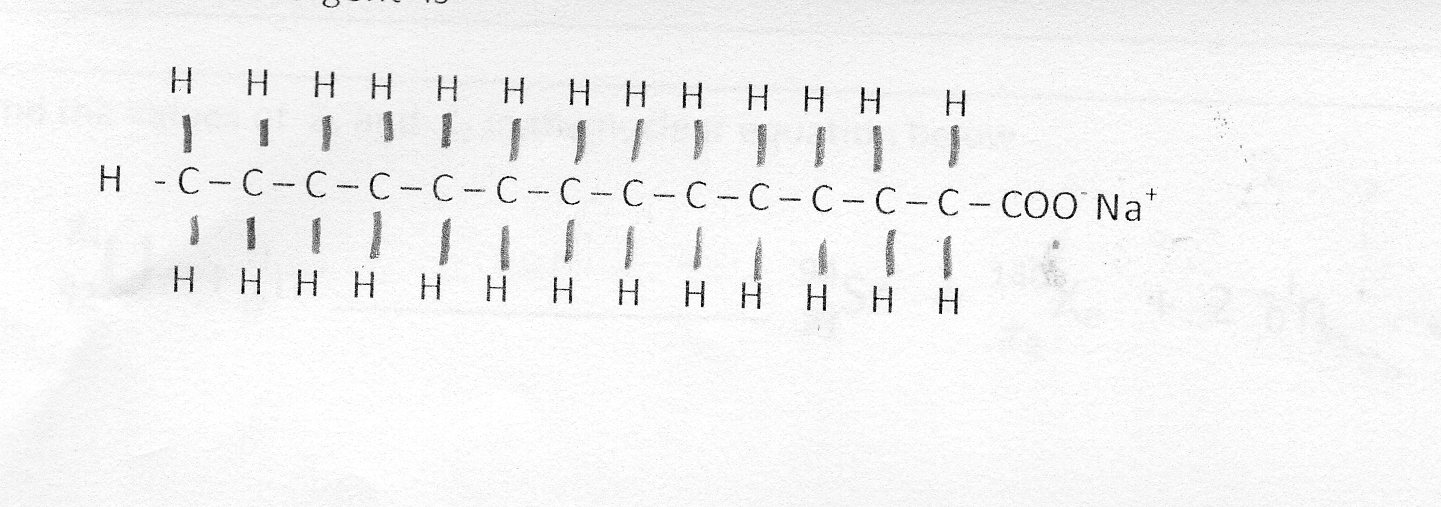 Write the molecular formula of the detergent (1mk)_______________________________________________________________________________________________________________________________________________________________________________________________________________________________________________________________What type of detergent is represented by the formula? (1mk)_______________________________________________________________________________________________________________________________________________________________________________________________________________________________________________________________When this type of detergent is used to wash linen in hard water, spots (marks) are left on the linen. Write the formula of the substance responsible for the spots. The grid below is part of the periodic table. Use it to answer the questions that follow. (the letters are not the actual symbols of the elements.)Indicate  on the grid the position of an element represented by letter V whose atomic number is 14 (1mk)__________________________________________________________________________________________________________________________________________________________________________Select an element which represents a monatomic gas (1mk)__________________________________________________________________________________________________________________________________________________________________________(a) A radioactive substance emits three different particles. Give the symbol of the particles with the highest mass. (1mk)________________________________________________________________________________________________________________________________________________________________________________________________________________________________________________________________________(b) (i) Find the value of Z1 and Z2 in the nuclear equation below 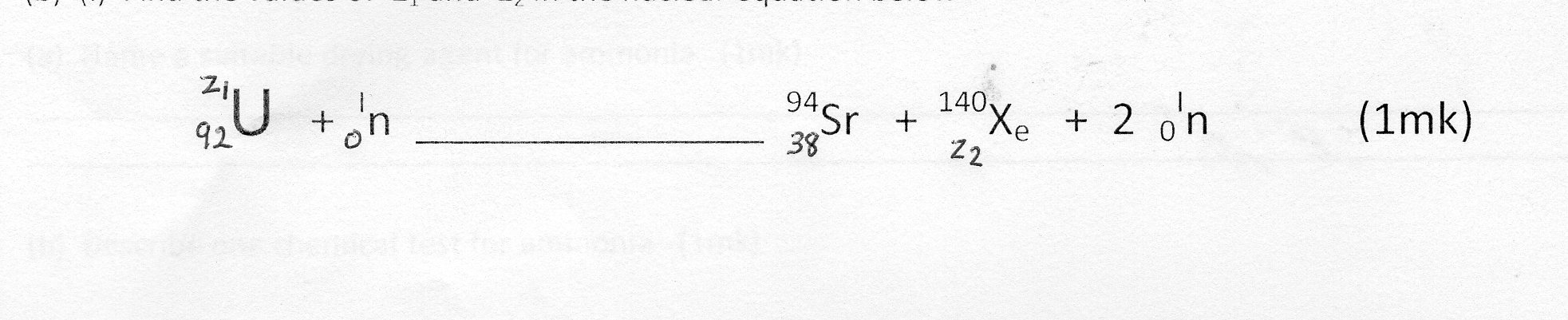 What type of nuclear reaction is represented in b(i) above ? (1mk)__________________________________________________________________________________________________________________________________________________________________________________________________________________________________________A solution was made by dissolving 8.2g of calcium nitrate to give 2 liters of solution (Ca=40.0, N=14.0, O=16.0)Determine the concentration of nitrate ions in moles per litres (3mks)Study the flow chart below and answer the questions that follow. 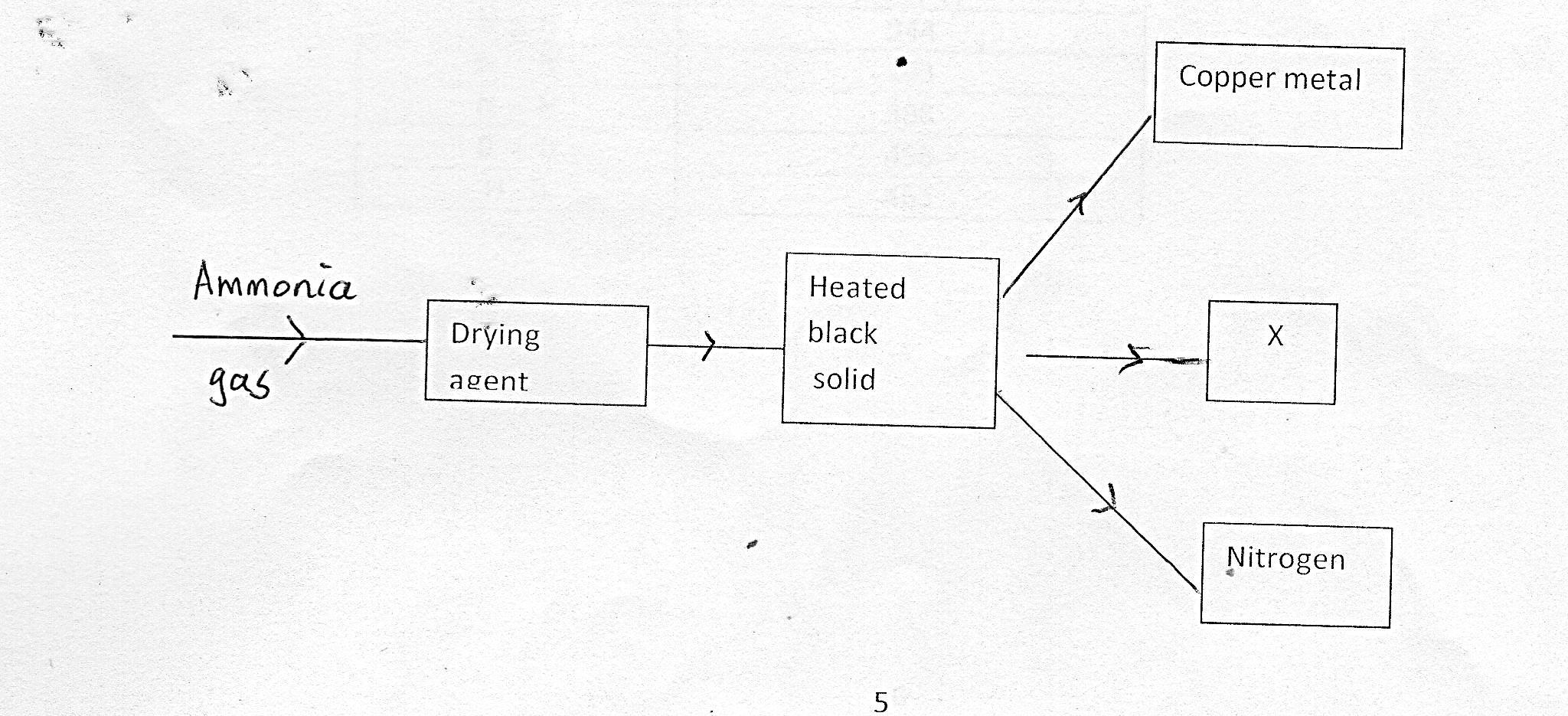 Name a suitable drying agent for ammonia (1mk)_________________________________________________________________________________________________________________________________________________________________________Describe one chemical test for ammonia (1mk)____________________________________________________________________________________________________________________________________________________________________________________________________________________________________________________________________________________________________________________________________________________Name substance X (1mk)________________________________________________________________________________________________________________________________________________________________________________________________________________________________________________________________________________________________________________________________________________________________________________________________________________________________________The melting point of phosphorous trichloride is -91 oc and that of sodium chloride is 801oc. Explain the huge difference in their melting points. ________________________________________________________________________________________________________________________________________________________________________________________________________________________________________________________________________________________________________________________________________________________________________________________________________________________________________________________________________________________________________________________________________________________________________________________________________________________________________________________________________________________________________________________________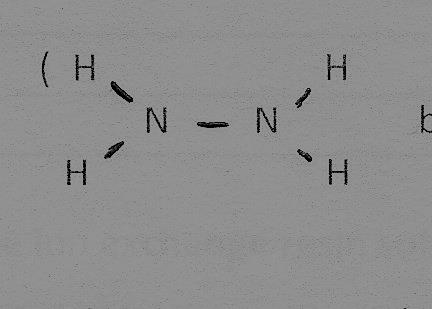 Hydrazine gas                                  burn in oxygen to form nitrogen gas and steamWrite an equation for the reaction (1mk)__________________________________________________________________________________________________________________________________________________________________________Using the bond energies given below, calculate the enthalpy change for the reaction in (a) above. (2mks)The following are half- cell reaction and their reduction potentialsWrite the cell representation for the electrochemical cell that would give the highest E0value (I mark)__________________________________________________________________________________________________________________________________________________________________________State and explain the observation made when a copper rod is placed in a beaker containing silver nitrate solution (2mks)(a) Name two cations that are present in hard water (1mk)________________________________________________________________________________________________________________________________________________________________________________________________________________________________________________________________________(b)Explain how the ion exchange resin softens hard water (2mk)____________________________________________________________________________________________________________________________________________________________________________________________________________________________________________________________________________________________________________________________________________________Under certain conditions, chlorine gas reacts with sodium hydroxide to form sodium hyochlorite.Name the condition under which sodium hydroxide reacts with chlorine to form sodium hypochlorite (1mk)____________________________________________________________________________________________________________________________________________________________________________________________________________________________________________________________________________________________________________________________________________________State two uses of sodium hypochlorite (2mk)____________________________________________________________________________________________________________________________________________________________________________________________________________________________________________________________________________________________________________________________________________________The flow chart below shows some processes involved in the industrial extraction of zinc metal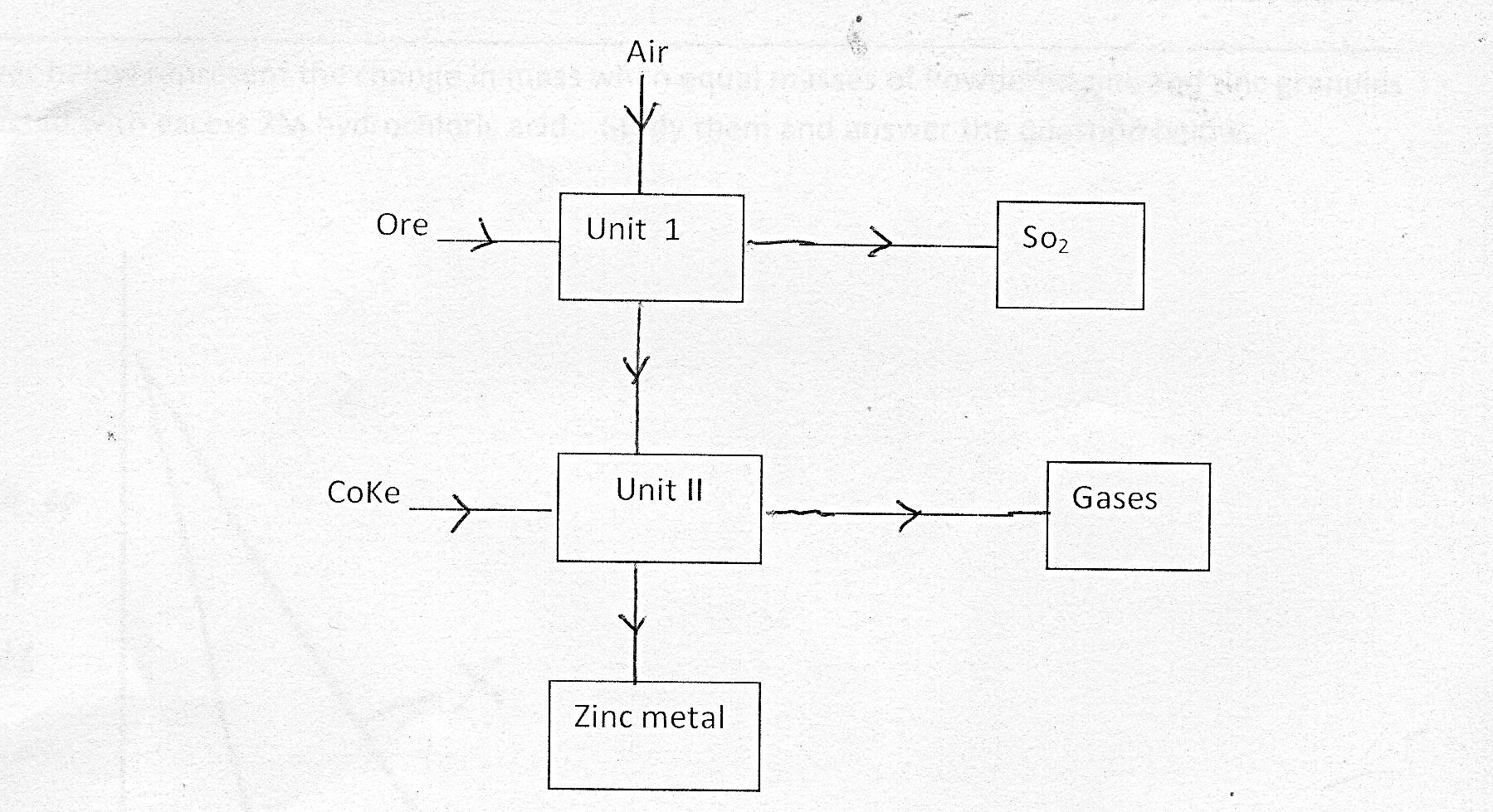 Name one ore from which zinc is extracted (1mk)__________________________________________________________________________________________________________________________________________________________________________Write the equation of the reaction taking place in unit II (1mk)__________________________________________________________________________________________________________________________________________________________________________Name two uses of zinc metal (1mk)__________________________________________________________________________________________________________________________________________________________________________(a) State Boyle’s Law  (1mk)________________________________________________________________________________________________________________________________________________________________________________________________________________________________________________________________________(b)A gas occupies 650cm3 at a pressure of 760 mmHg if the pressure is raised to 1220mmHg, What volume would the gas occupy.(2mk)_______________________________________________________________________________________________________________________________________________________________________________________________________________________________________________________________Describe two chemical tests that can be used to distinguish butane from butane. (2mk)________________________________________________________________________________________________________________________________________________________________________________________________________________________________________________________________________________________________________________________________________________________________________________________________________________________________________________________The curves below represent the change in mass when equal masses of powdered zinc and zinc granules were reacted with excess 2M hydrochloric acid. Study them and answer the question below. 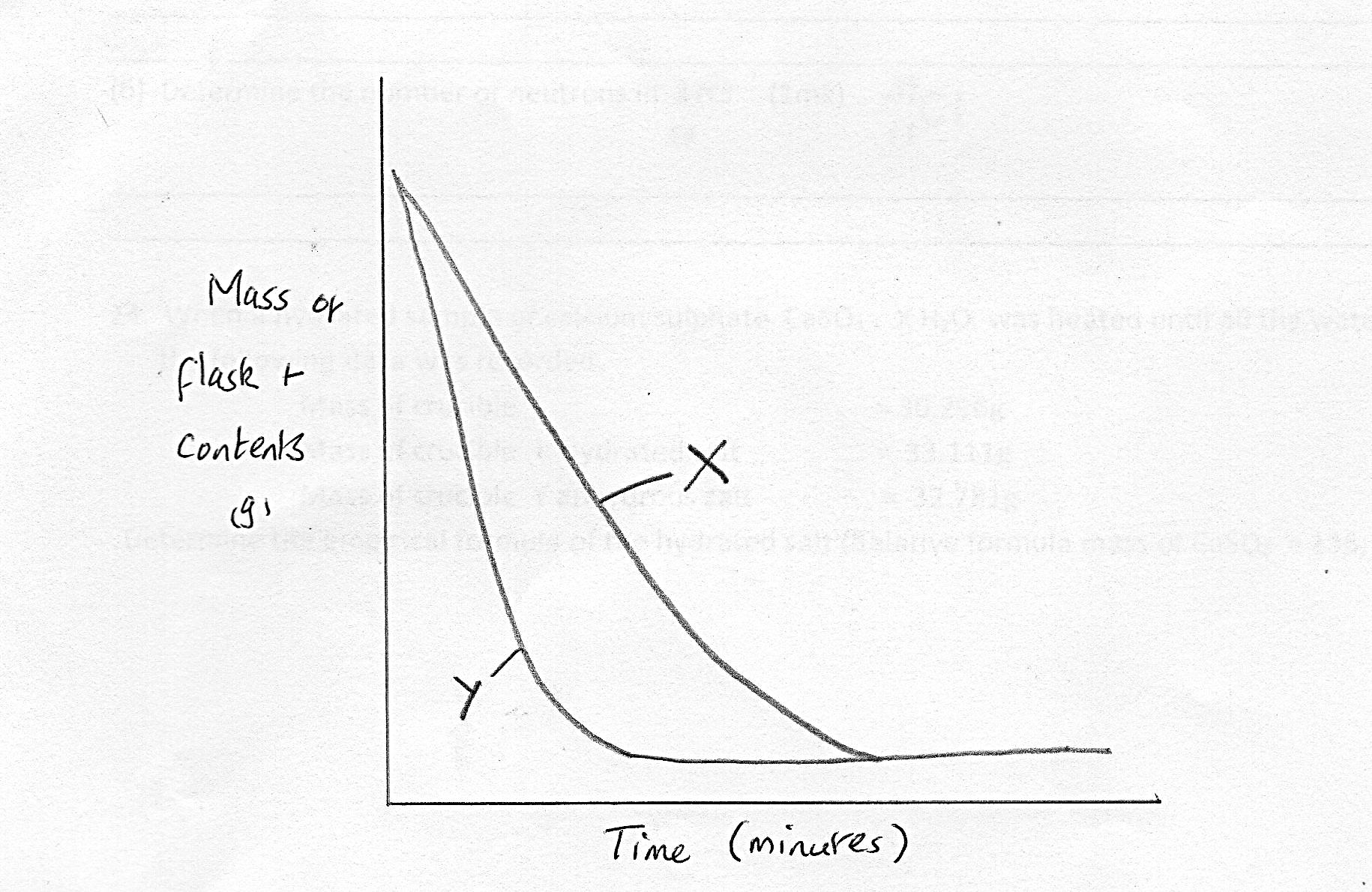                Which curve represents the reaction with zinc granules? Explain your answer. (3mks)____________________________________________________________________________________________________________________________________________________________________________________________________Chlorine , Bromine and iodine belong to the group VII of the periodic table. What  name is given to this elements (1mk)__________________________________________________________________________________________________________________________________________________________________________Explain how the reactivity of these elements compares____________________________________________________________________________________________________________________________________________________________________________________________________________________________________________________________________________________________________________________________________________________Oxygen gas can be prepared in the laboratory by decomposition of hydrogen peroxide Write an equation to show the decomposition of hydrogen peroxide to produce oxygen gas. (1mk)__________________________________________________________________________________________________________________________________________________________________________Name the catalyst used in the above reaction(1mk)__________________________________________________________________________________________________________________________________________________________________________Explain why oxygen gas is collected over water (1mk)_______________________________________________________________________________________________________________________________________________________________________________________________________________________________________________________________(a) What are  isotopes (1mk)________________________________________________________________________________________________________________________________________________________________________________(b)  Determine the number of neutrons in 
                                                                             17________________________________________________________________________________________________________________________________________________________________________________When a hydrated sample of calcium sulphate CaSO4, X H2O was heated until all the water was lost, the following data was recorded.Determine  the empirical formula of the hydrated salt (relative formula mass of CaSO4 =136, H+O=18) (3mks)An organic compound P reacts with sodium metal to produce a gas that burns with a pop sound. Compound P reacts with acidified potassium dichromate (IV) to form a green solution. To which homologous series does compound P belong (1mk)__________________________________________________________________________________________________________________________________________________________________________Write an equation for the reaction of the second member of the series with sodium metal (1mk)__________________________________________________________________________________________________________________________________________________________________________Draw a dot(.) and cross (x) diagram to show bonding in a molecule of carbon (II) oxide(atomic number of C=6 and O=8)(2mks)The tale below shows the pH values of solution P, Q, R and SWhich solution represents: A weak acid (½mk)____________________________________________________________________________________________________________________________________________________________A strong base (½mk)____________________________________________________________________________________________________________________________________________________________Identify two solutions that react with aluminum (III) oxide (1mk)_________________________________________________________________________________________________________________________________________________________________________Copper sulphate solution forms a pale blue precipitate when reacted with aqueous ammonia. The precipate dissolves in excess ammonia to form a deep blue solution Identify the pale blue precipitate (1mk)__________________________________________________________________________________________________________________________________________________________________________Write an ionic equation for the  formation of the deep blue solution _______________________________________________________________________________________________________________________________________________________________________________________________________________________________________________________________Describe how a pure sample of lead chloride can be obtained starting with lead (II) carbonate (3mks)________________________________________________________________________________________________________________________________________________________________________________________________________________________________________________________________________________________________________________________________________________________________State two applications of electrolysis (2mks)________________________________________________________________________________________________________________________________________________________________________________________________________________________________________________________________________QUESTIONMAXIMUM SCORECANDIDATE’S SCORE1-3080RSNQTUPBondBond energy (k/per mole)N=N944N-N163N-H388O=O496H-O463                                                                              E            (Volt)Mass of crucible = 30.296gMass of crucible + hydrated salt=33.111gMass of crucible + anhydrous salt =32.781gSolution PH valueP1.0Q4.0R11.0S13.0